Membership Year End Report2023-2024Unit Name____________________________________ Unit number ____District______Chairman’s Name_________________________________     Phone #________________  Email_______________________________Explain how your Unit encouraged membership renewals? Please be specific.Phone calls made – Buddy checks, 2nd calls, 3rd calls?Use of sample letters, blue cards, emails, your own Unit letter?Promote Dept. Membership theme to create fun participation within Unit?__________________________________________________________________________________________________________________________________________________________________________________________________________________________________________________________________________________________________________________________________________________________________________________________________________________________________________________________________Explain how your Unit recruited new members?  Please be specific.Held Membership drives?Had flyers/applications available at Unit/Post events?Sent out Post letter to their members for spouses, family?Utilize Social Media or use of Branding items to solicit members?Use of QR code?__________________________________________________________________________________________________________________________________________________________________________________________________________________________________________________________________________________________________________________________________________________________________________________________________________________________________________________________________Did you have anyone become a Volunteer (ineligible to be member) in your Unit?New members:     Senior #_____    Junior #______Rejoins:    Senior #_____    Junior #______Did you try something unique to share? ____________________________________________________________________________________________________________________________________________________________________________________________________________________________________________________________________________________________________________________________________________________________________________________________________________________________________________________________________________________________________________________________________________________________Please submit to me by April 30, 2024 to:Janice SentivanyDepartment Membership Chairman230 Plains Road, Coventry, CT 06238860-416-4572 (cell); 1teuke@gmail.com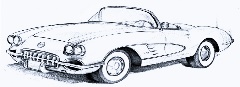 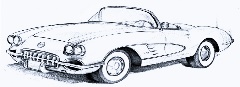 